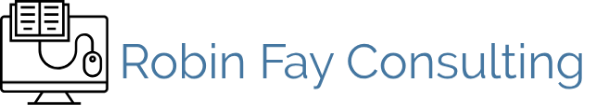 Site Planning - https://omeka.org/classic/docs/GettingStarted/Site_Planning_Tips/#questions-to-ask-while-planning Accessibility Statement - Omeka Classic User ManualAbout Omeka https://omeka.org/about/project/Useful metadata resourcesGuidelines for Dublin Core in XMLMARC to Dublin Core Crosswalks (LoC)Digital Library of Ireland Digital Repository seriesCatalogingDescriptive cataloging of rare materials (Graphics)ARLIS Cataloging resourcesOmeka materials File formats best practices from the Library of CongressMetadata Guidelines & Map to MARCDublin Core (All Fields) by Robin Fay